BỆNH ĐỤC THỦY TINH THỂ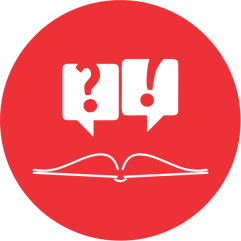 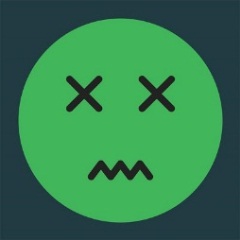 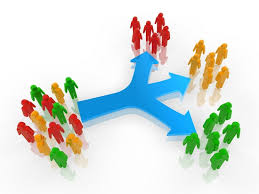 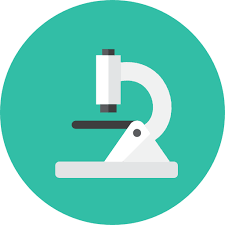 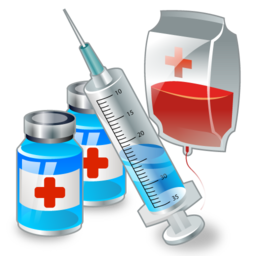 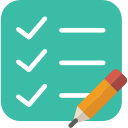 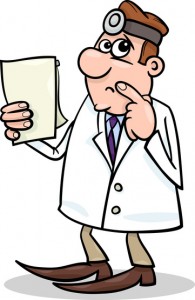 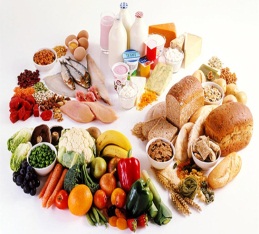 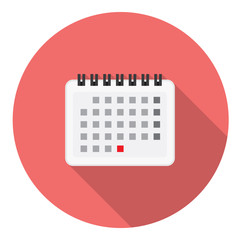 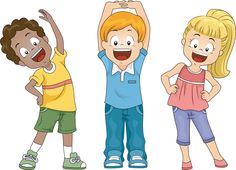 